Guía de estudio (Adaptada)Asignatura de Matemáticas		“Tú tienes sueños, nosotros las herramientas” Correo: famove72yahoo.esRecta numérica:ACTIVIDADES CON NÚMEROS MENORES A 50 Complete los espacios de los siguientes problemas y dibuje donde corresponde.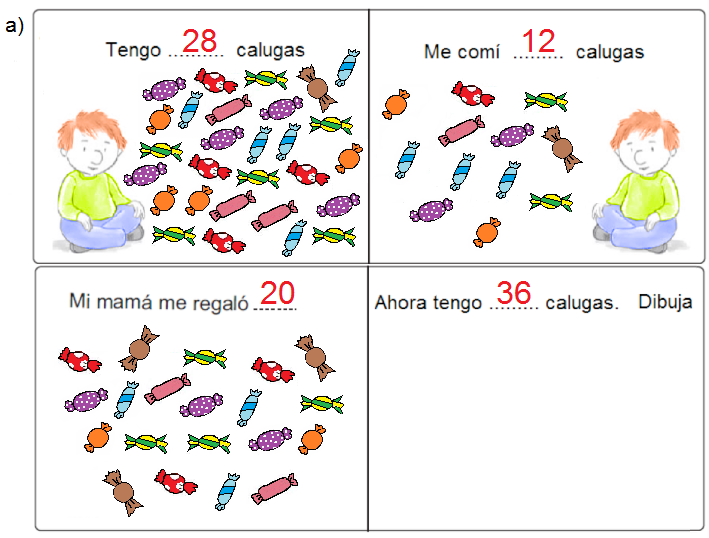 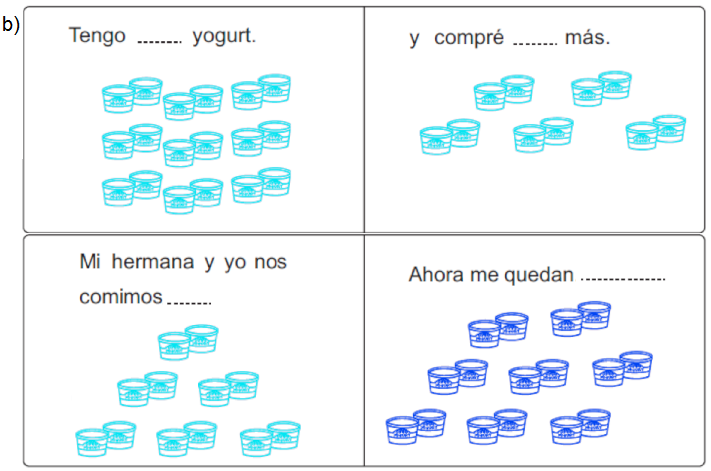 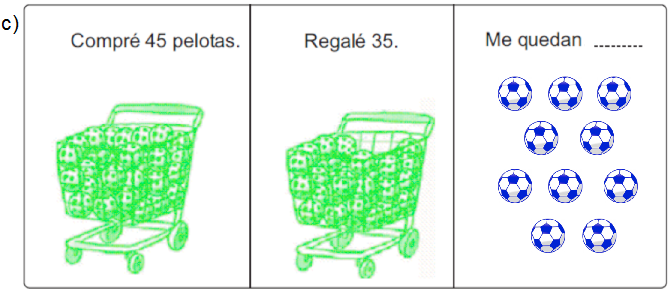 Resuelva el siguiente problema. Los niños de primer año del colegio del barrio, organizaron un picnic. (utiliza la tabla numérica y así podrás recordar los números y realizar el problemas )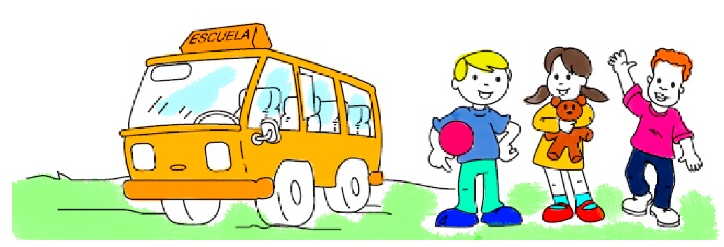 Responda:Se trasladaron en dos buses. En uno viajaban 17 niños y niñas y en el otro bus 28. ¿Cuántos alumnos fueron en total? Entre los dos buses había lugar para 50 niños y niñas. ¿Cuántos asientos quedaron vacíos? (utiliza la regla numérica y así podrás recordar los números y realizar el problemas )En mi fiesta de cumpleaños tengo un globo para cada invitado, en total tengo 8 globos, pero antes de comenzar la fiesta se me rompieron 5. Mi mamá fue a comprar más para reponerlos, trajo un paquete con 10 globos. (utiliza la regla numérica y así podrás recordar los números)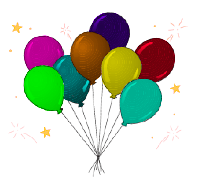 ¿Cuántos globos tengo?¿Cuántos globos me sobrarán?Nombre: _________________________________________________________Fecha: _________________Objetivos de Aprendizaje a desarrollar: : ADICIONES Y SUSTRACCIONES CON NÚMEROS MENORES A 50 1234567891011121314151617181920212223242526272829303132333435363738394041424344454647484950Dibuja como tú quieras la cantidad de niños: Dibuja como tú quierasla cantidad de niñas: Anota la cantidad de niños y niñas: ………………………………………………………………………………………………………………………………………………………………………………………………………………………………………………………………………………………………………………………………………………………………………………………………………………………………………………………………………………………………………………………………………………………………………………………………